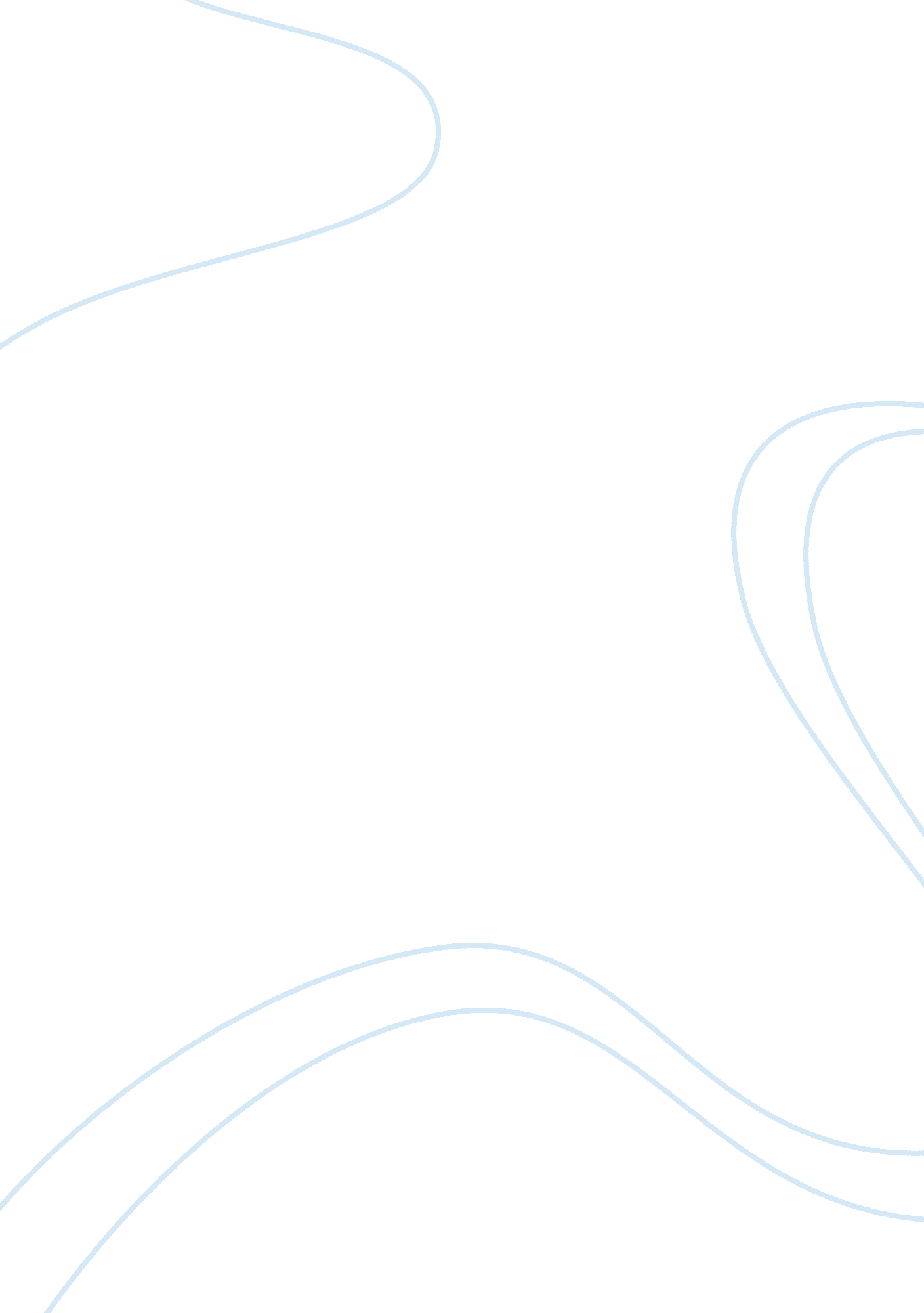 Aluminium nitrate aln3o9 structure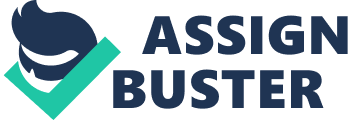 Contents Safety: Experimental data Predicted – ACD/Labs Predicted – ChemAxon Experimental Physico-chemical Properties Experimental Melting Point: Miscellaneous Safety: Predicted data is generated using the ACD/Labs Percepta Platform – PhysChem Module No predicted properties have been calculated for this compound. Click to predict properties on the Chemicalize site Molecular Formula AlN 3 O 9 Average mass 212. 996 Da Density Boiling Point Flash Point Molar Refractivity Polarizability Surface Tension Molar Volume 73. 5 °C (Decomposes)Alfa Aesar 73. 5 °C (Decomposes)Alfa Aesar10626 17-26-36/37-60Alfa Aesar10626 8-22-36/38Alfa Aesar10626 DANGER: OXIDIZER, causes GI injury, skin and eye irritationAlfa Aesar10626 Density: Boiling Point: Vapour Pressure: Enthalpy of Vaporization: Flash Point: Index of Refraction: Molar Refractivity: #H bond acceptors: #H bond donors: #Freely Rotating Bonds: #Rule of 5 Violations: ACD/LogP: ACD/LogD (pH 5. 5): ACD/BCF (pH 5. 5): ACD/KOC (pH 5. 5): ACD/LogD (pH 7. 4): ACD/BCF (pH 7. 4): ACD/KOC (pH 7. 4): Polar Surface Area: Polarizability: Surface Tension: Molar Volume: 